MEETING DOCUMENT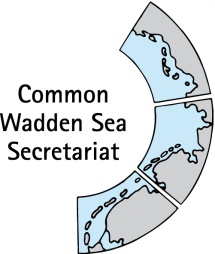 Task Group Management (TG-M 21-3) 25 May 2021Online meetingAgenda Item:		7. SIMP and QSRSubject:	QSR Thematic Report updates and processDocument No.:	TG-M 21-3/7/2Date:	21 May 2021Submitted by:		CWSS & chair TG-MA BackgroundDue to the activities on the revision and activation of TMAP during the German presidency (2018-2022), a full QSR cycle was not considered as feasible. As an alternative concept, the members of the coordinating Task Group Monitoring & Assessment (TG-MA), together with CWSS and the organizers of the International Wadden Sea Symposium (ISWSS), jointly developed the approach of mainly linking the selection of to-be-updated Thematic Reports to the headlines of the ISWSS. The symposium is considered as the ideal platform to discuss topic related findings or (if available) the reports. Further reports were commissioned considering the key topics of the Single Integrated Management Plan (SIMP), which is currently under development for the Wadden Sea World Heritage. The final reports are scheduled to be ready for online publication in the second half of 2021. QSR Thematic ReportsTable 1. QSR Thematic Reports selected for updatingThe following deadlines apply for the production of the reports: First concept and potential content ready to be discussed:	March 2021First draft of Thematic Reports: 					01 June 2021Final draft: 							15 October 2021ISWSS for discussion/presentation (if applicable):		30. Nov. - 03. Dec. 2021An informal exchange between the authors and CWSS on recent developments, status of the draft and options for support is ongoing.Editorial Board and review processAfter final agreement on the TOR for the QSR Editorial Board and the nomination of members by TG-MA, the panel has been empowered to oversee and conduct the review process together with CWSS and in cooperation with TG-MA. Focus of this procedure is to safeguard the integrity and credibility of the scientific drafting and review process. It is foreseen that TG-M will be invited to propose potential reviewers for the Thematic Reports on management-related topics such as Energy, Fisheries and Shipping & Harbours to support the process.Table 2. Provisional list of members of the QSR Editorial Board 21-22 (single changes might apply on account of availability of members)Proposal:	The group is invited to note the information. QSR THEMATIC REPORTUpdate selection
CriteriumRelated trilateral grouplead author1Alien SpeciesISWSSEG-Alien SpeciesBüttger, H. 2Breeding BirdsISWSSEG-Breeding BirdsKoffijberg, Kees3Climate ChangeWG initiativeEG-ClimateZijlstra, Robert; 
Philippart, Katja4EnergySIMPTG-ManagementChristoph, Sina5FishISWSSWG-SwimwayTulp, Ingrid6FisheriesSIMPTG-ManagementFock, Heino7FlywayISWSSEG-Migratory Birds, 
WSFI Steering Groupvan Roomen, M.8Marine MammalsISWSSEG-Seals (Marine Mammals)Unger, B.9Migratory BirdsISWSSEG-Migratory BirdsKleefstra, F.10Shipping and HarboursSIMPTG-ManagementBahlke, C.11Sublitoral HabitatsISWSSTG-Monitoring and AssessmentRicklefs, K.12TourismSIMPNG-TourismHartmann,  S.;
Arnegger, J. (both tbc)Salt Marshes and DunesEG initiativeEG Salt Marshes and Dunesimplementation postponed
due to financial limitationsHazardous SubstancesPending report
from 2017 QSRTG-Monitoring and AssessmentStudy on data status
commissioned - 
report further delayedCoastal Protection SIMPEG-ClimateCancellation based on author assessmentNameFirst nameOrganizationBregnballe, T.ThomasAarhus UniversityBuschbaum, C.Christian Alfred Wegener Institute, SyltDeen, K.KlaasWaddenacademieFreund, H.Holger University of OldenburgGutow, L.Lars Alfred Wegener Institute, BremerhavenJensen, K.Kai Universität HamburgJepsen, N.NielsDTU AquaTeilmann, J.JonasUniversity of Aarhusvan Wezel, A.AnnemarieUniversity of AmsterdamKlöpper, S.Sascha Common Wadden Sea Secretariat